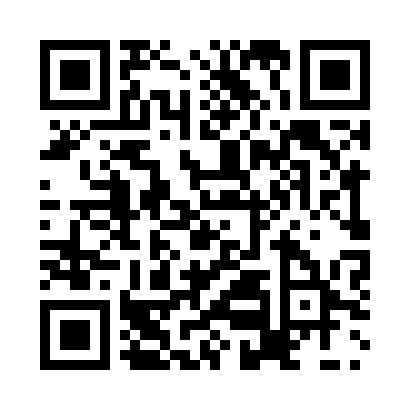 Prayer times for Satkar, BangladeshWed 1 May 2024 - Fri 31 May 2024High Latitude Method: NonePrayer Calculation Method: University of Islamic SciencesAsar Calculation Method: ShafiPrayer times provided by https://www.salahtimes.comDateDayFajrSunriseDhuhrAsrMaghribIsha1Wed4:095:2811:573:206:277:462Thu4:085:2711:573:206:277:473Fri4:075:2711:573:196:277:474Sat4:065:2611:573:196:287:485Sun4:055:2611:573:196:287:496Mon4:055:2511:573:186:297:497Tue4:045:2411:573:186:297:508Wed4:035:2411:573:186:307:509Thu4:025:2311:573:176:307:5110Fri4:025:2311:573:176:307:5211Sat4:015:2211:573:176:317:5212Sun4:005:2211:563:176:317:5313Mon4:005:2111:563:166:327:5414Tue3:595:2111:563:166:327:5415Wed3:585:2011:573:166:337:5516Thu3:585:2011:573:166:337:5617Fri3:575:2011:573:156:347:5618Sat3:575:1911:573:156:347:5719Sun3:565:1911:573:156:357:5720Mon3:565:1911:573:156:357:5821Tue3:555:1811:573:156:357:5922Wed3:555:1811:573:146:367:5923Thu3:545:1811:573:146:368:0024Fri3:545:1711:573:146:378:0125Sat3:535:1711:573:146:378:0126Sun3:535:1711:573:146:388:0227Mon3:535:1711:573:146:388:0228Tue3:525:1711:573:146:398:0329Wed3:525:1611:583:146:398:0330Thu3:525:1611:583:146:398:0431Fri3:515:1611:583:136:408:05